IntroductieSamenvattingSummaryKop 1 OndertitelStandaardGeen afstandStandaardKop 2StandaardKop 3StandaardKop 4StandaardKop 5StandaardLijstnummering - Opsomming genummerdOpsomming genummerdOpsomming genummerdOpsomming genummerdOpsomming genummerdOpsomming genummerdOpsomming genummerdOpsomming genummerdOpsomming genummerdLijst opsom. teken - Opsomming opsommingstekenOpsomming opsommingstekenOpsomming opsommingstekenOpsomming opsommingstekenOpsomming opsommingstekenOpsomming opsommingstekenOpsomming opsommingstekenOpsomming opsommingstekenOpsomming opsommingstekenCitaatTitelTabellen, grafieken en afbeeldingenKies eerst de stijl ‘Geen afstand’ voordat je een tabel invoert.Tabel 1: beschrijving tabelGrafiek 1: voorbeeld staafgrafiek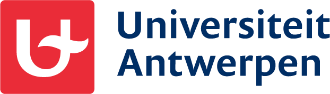 Afbeelding 1: logo universiteitbladspiegel op liggende paginabladspiegel op staande paginaLijst tabellenTabel 1: beschrijving	1Lijst afbeeldingenAfbeelding 1: logo universiteit	1Lijst grafiekenGrafiek 1: voorbeeld staafgrafiek	1DisclaimerThe author allows to consult and copy parts of this work for personal use. Further reproduction or transmission in any form or by any means, without the prior permission of the author is strictly forbidden.